		Chapitre 2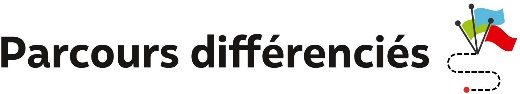 Exercice 1. Comparer des expressions désigne un nombre. On considère les expressions :On se propose de déterminer si certaines de ces expressions sont égales.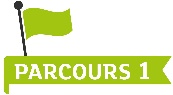 On s’intéresse aux expressions A et B.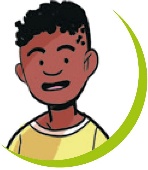 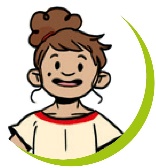 a. Recopier et compléter. « Si = 0, alors A = ... et B = …. Si , alors A = ... et B = ….On conjecture que les deux expressions A et B sont … ».b. Recopier et compléter.«   Donc les deux expressions A et B sont …, pour n’importe quelle valeur de  ».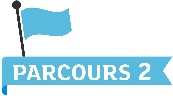 On s’intéresse aux expressions A et C.a. Calculer les valeurs de A et C pour  et .Que peut-on alors affirmer ?b. Développer les deux expressions. Cela confirme-t-il l’affirmation faite au a. ?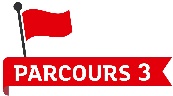 Les expressions C et D sont-elles égales pour n’importe quelle valeur de ? Justifier.Exercice 2. Factoriser des expressions littéralesOn dispose d’un nombre et de deux expressions littérales : ,  et .On se propose de factoriser des sommes et différences de termes.On s’intéresse aux expressions A et B.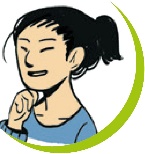 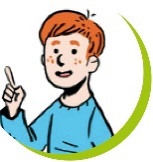 a. Recopier et compléter : «  On observe qu’un facteur commun aux deux termes est …Donc  »b. En déduire l’expression factorisée de . c. Sur le même modèle, déterminer l’expression factorisée de .On s’intéresse aux expressions A et C.a. Repérer un facteur commun aux deux termes de la somme A + C.b. En déduire l’expression factorisée de A + C.c. De même, déterminer l’expression factorisée de A – C.Déterminer les expressions factorisées de B + C et de B – C.